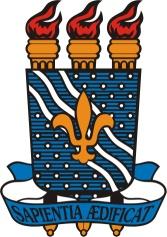 UNIVERSIDADE FEDERAL DA PARAÍBACENTRO DE CIÊNCIAS HUMANAS, LETRAS E ARTESPROGRAMA DE PÓS-GRADUAÇÃO EM HISTÓRIACHAMADA INTERNA PARA CONCESSÃO DE BOLSASDE MESTRADO – PPGH-UFPB – 2023PEDIDO DE RECURSO - ENVIAR PARA O EMAIL DA COMISSÃO comissaodebolsasppghufpb@gmail.com ATÉ DIA 22/03/2023 até 17:00NOME:LINHA DE PESQUISA:				JUSTIFIQUE O PEDIDO DE REVISÃO DE PONTUAÇÃO EM UM TEXTO OBJETIVO E SINTÉTICO_______________________________________________________________________________________________________________________________________________________________________________________________________________________________________________________________________________________________________________________________________________________________________________________________________________________________________________________________________________________________________________________________________________________________________________________________________________________________________________________________________________________________________________________________________________________________________________________________________________________________________________________________________________ (Se precisar de mais espaço, acrescentar)TABELA DE PONTUAÇÃO DE ACORDO COM A DOCUMENTAÇÃO ENVIADAInformaçãoPontosPontuação por desempenho no processo de seleção (ver Chamada)Participação em programas de iniciação à Pesquisa, Docência e/ou Extensão, participação em grupos de pesquisa ou em eventos científicosParticipação em Programa de Iniciação à Pesquisa (PIBIC ou PIVIC) – 2 pontos por ano, máximo de 2 pontos;Participação em Programa de Iniciação à Docência (PIBID ou Residência Pedagógica) – 2 pontos por ano, máximo de 2 pontos;Participação em Projeto de Extensão (Proext, Probex) como bolsista – 2 pontos por ano, máximo de 2 pontos;Participação em Grupo de Pesquisa (mediante registro no Diretório de Grupos de Pesquisa do CNPQ – DGP/CNPQ) – 1 ponto por ano, máximo de 2 pontos;Participação em evento científico como apresentador/a de trabalho – 1 ponto por participação, máximo de 2 pontosDescrever o título dos programas, projetos, participações, período de duração:Participação em movimentos sociais ou atividades profissionais na área da Educação ou atuação como historiador/a: Docência em História – 3 pontos por ano, máximo de 15 pontos;Participação em movimentos sociais – 3 pontos por ano, máximo 15 pontos;Atuação como historiador/a em instituições públicas – 3 pontos por ano, máximo de 15 pontos;Atuação como historiador/a em instituições privadas – 2 pontos por ano, máximo de 6 pontos;Indicar programas, participações, período de duração:Publicações Acadêmicas com ISSN ou ISBN:  Artigo acadêmico publicado em Revista extrato A1 ou A2 ou B1 ou B2 – 5 pontos por texto publicado, máximo 10 pontos;Artigo acadêmico publicado em Revista B3, B4 e B5 – 3 pontos, máximo de 6 pontos;Livro acadêmico integral – 4 pontos, máximo de 8;Capítulo de livro acadêmico – 3 pontos, máximo de 6 pontos;Organização de livro acadêmico – 2 pontos, máximo de 4 pontos;Publicação de Resumo em anais de evento acadêmico local ou regional – 0,5 ponto por resumo, máximo de 2 pontos;Publicação de Resumo em anais de evento acadêmico nacional ou internacional – 0,5 ponto por resumo, máximo de 2 pontos;Publicação de Texto Completo em anais de evento acadêmico local ou regional – 1,5 ponto por texto, máximo de 6 pontos;Publicação de Texto Completo em anais de evento acadêmico nacional ou internacional – 2 pontos por texto, máximo de 6 pontosReferências bibliográficas completas:Total 